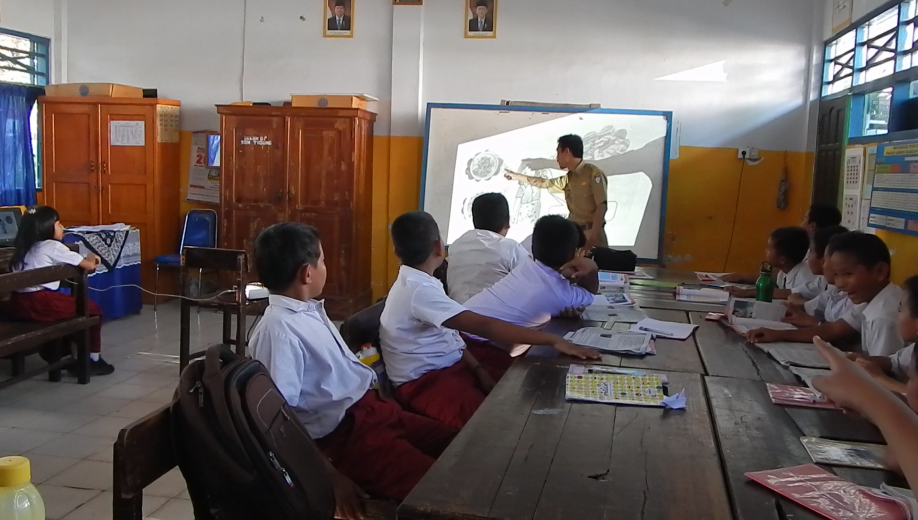 Siswa menyimpak materi yang disampaikan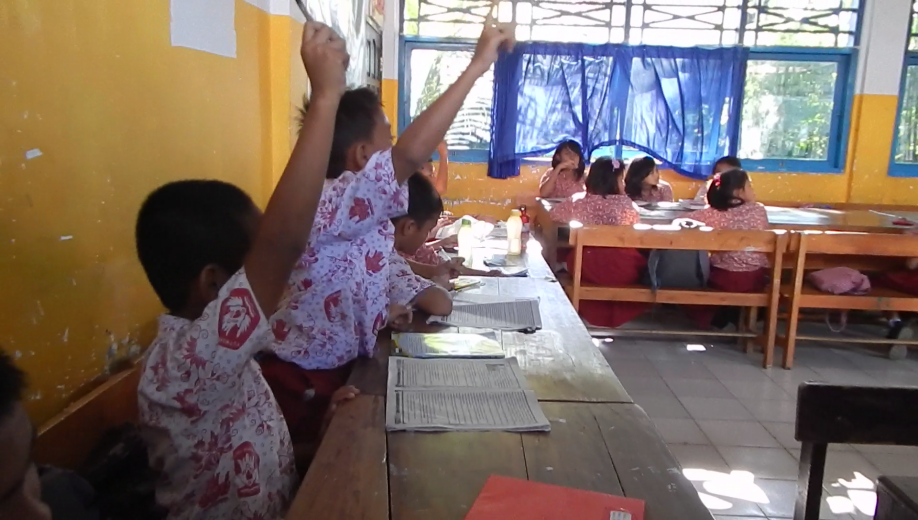 Siswa melakukan tanya jawabGuru memberi membimbing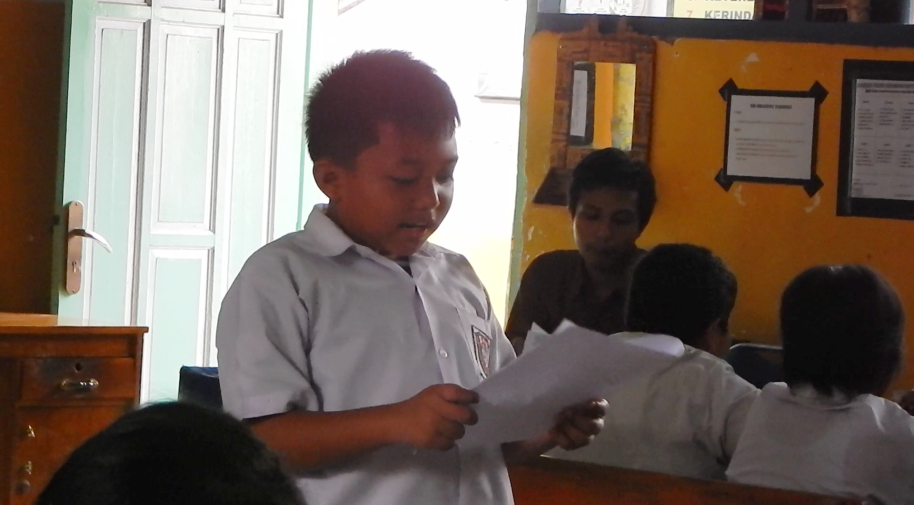 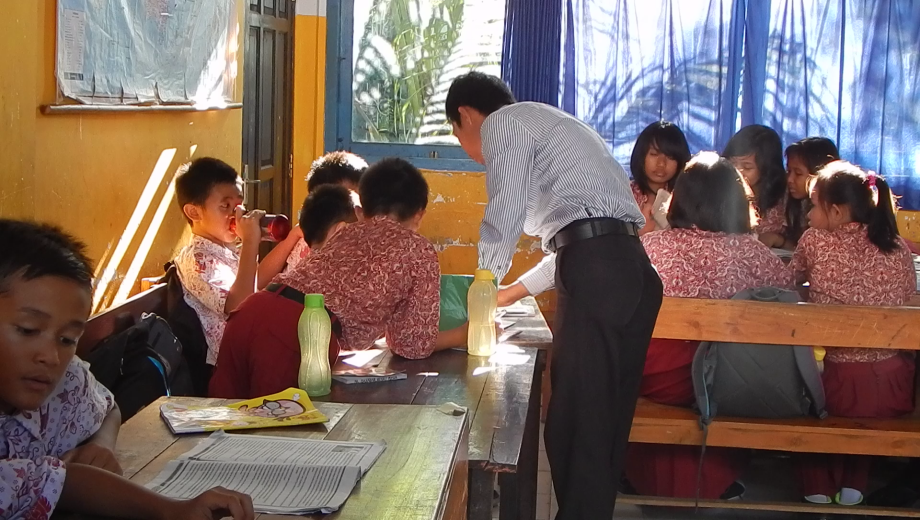 Siswa memaparkan hasil diskusi